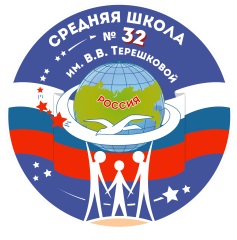 План работы в рамках проекта «Университетские субботы» в 2020-2021 учебном году Естественно-научное направление (хим-био)Целевая аудитория: обучающиеся 9-х классов г. ЯрославляФИО преподавателя/Дата, место проведения27.03.2021кафедра ЯГПУ им К.Д. Ушинского03.04.2021дистанционновремя позже10.04.202110 ч по адресу: ул. Чкалова, 6, теоретический корпус №517.04.2021 Центр им. М.В. Дорогова24.04.2021дистанционновремя позже15.05.2021 Кафедра 10 ч по адресу: ул. Чехова. д.222.05.2021Средняя школа № 32, директор О.В. КопеинаОткрытие проекта «Университетские субботы»Закрытие проекта «Университетские субботы»ЯГПУ им. К.Д. Ушинского,Практическое занятиеТема: Химия в промышленностиКоторольсная наб. 4610.30маскаПроскурина Ирина Константиновна, к.б.н.,  Корсаков Михаил Константинович, д.х.н.  «Биотехнологии в медицине»11.001ч30мин11.00марш такси № 80ул. Технопарковая 1/11Российский химико-технологический университет имени Д.И. МенделееваБелодед Андрей Васильевич, к.б.н., доцент "Что "чувствуйте" микробы?" Видеоэкскурсия по кафедре биотехнологииШакир Ирина Васильевна, к.т.н., доцент"Пищевые добавки: польза или вред? Ответ биотехнолога" Ярославский государственный медицинский университетБаранов Андрей Анатольевич, д.м.н. профессор, Смирнова Анна Владимировна, канд.фарм.наук, доцент: «Возможности применения достижений химии, физики и биологии в современной медицине»Обзорная экскурсия межкафедральных лабораторий с элементами демонстрации возможностей применения инструментальных методов для решения профессиональных задач.Потапов Максим Петрович, канд.мед.наук, доцент «Студенты лечат роботов или роботы обучают студентов». Экскурсия по мультипрофильному аккредитационно-симуляционнму центру.  